Center for Clinical and Translational Science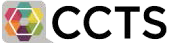 2023 Clinical and Translational Science (CTS) Training Program Application Process and RequirementsCTS Training ProgramThe CTS Training Program is a 6-month program comprised of approximately 50 hours of didactic lecture and interactive programming. Trainees will participate in 2-hour class sessions each week for six months, beginning on January 4, 2023. Individuals pursuing this program will be prepared to conduct clinical and translational research responsibly and to refine their career-long research focus on clinical and translational science.  A certificate signifying successful completion is awarded at the end of the program.  No fee is charged for this program; no stipend is provided.Eligible ApplicantsThe CTS Training Program is open to individuals at both the student and faculty levels. Students must be in graduate-level, degree-granting programs, professional schools or postdoctoral training programs.  Faculty enrollees may be at any academic level from Instructor to Professor. Individuals may apply from any UAB School; the UA medical programs at Huntsville, Montgomery and Selma; any institutions of the CCTS Partner Network; and the McWhorter School of Pharmacy at Samford University. We urge Department Chairs and Division Directors to assist in identifying and encouraging trainees with potential for an academic career in clinical and translational research to apply to this program.Review and Selection of ApplicantsEach application will be reviewed by a committee consisting of senior investigators from the CCTS Partner Network. To be considered for the program, applicants must have identified a mentor and a research project or concept for a project to be developed over the timeframe of the program.Successful Completion of the CTS Training ProgramTo successfully complete the CTS Training Program, each trainee will be expected to achieve the following milestones:During the course, scholars will prepare and present a lightening talk on their current project. Participate actively through preparation, discussion and attendance in class (80% attendance at scheduled weekly sessions is required along with the timely arrival to each class)Attend one (1) meeting of the Institutional Review Board as scheduled by the ProgramItems to Submit in the ApplicationThe following items must be completed and submitted as one PDF. The filename should include the applicant’s last name. Incomplete applications may not be considered.Completed application form online.  A checklist is provided to assist with application items.   (https://www.uab.edu/ccts/training-academy/trainings/clinical-and-translational-research/ctstp) Letter (1 page) from applicant to include a statement ofcareer planshow the CTS Training Program would promote the candidate’s careera commitment to complete at least 80% of the class sessionsConcept description (1 page) of applicant’s research projectCurrent CV and sources of financial support of applicantLetter (1 page) of support from mentor acknowledging the mentoring role and the support of the proposed research projectCV of mentorLetter (1 page) with the signatures of the applicant’s 1) immediate supervisor and 2) Division/Program Director or Department Chair to include: *Note: Only one letter is needed if the applicant’s immediate supervisor is the Division/Program Director or Department Chair.* **Note: If you are taking EPI 680, you only need to submit one letter from your mentor or immediate supervisor.**   applicant qualifications and reasons why participation in the CTS Training Program will enhance his/her career developmenta statement of support and funding for protected time to complete traininga listing of current clinical or translational investigational research projects in which the applicant is involvedDeadline and SubmissionCompleted application packets should be submitted as a single PDF to ccts@uab.edu. All applications must be received by 5:00pm CT on Monday, November 14, 2022.Direct Questions to:Bertha Hidalgo, PhD, MPHAssociate Professor, Department of EpidemiologyCCTS Training Programbhidalgo@uab.edu (205) 975-9264Jean Lambert, MA Investigator LiaisonCCTS Training Academy jeanl@uab.edu(205) 934-5959